LICENCIA NO EXCLUSIVA DE DISTRIBUCIÓN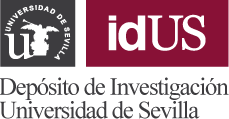                      DATOS DE INVESTIGACION (Dataset) D./Dª.			 con NIF / NIE / Pasaporte	email   		Solicito el depósito en idUS de mis datos de investigación (Dataset), respetando los derechos cedidos a terceros.Cedo a la Universidad de Sevilla de forma gratuita y no exclusiva, por el máximo plazo legal y con ámbito universal, los derechos de archivo, reproducción, distribución, comunicación pública y transformación de los datos, según las condiciones de difusión y preservación de idUS, explícitas en el reverso de esta licencia.Licencia de usoEl/la autor/a autoriza que los datos de investigación (dataset) se pongan a disposición de los/las usuarios/as en acceso abierto. Como norma general se asignará una licencia Creative Commons CC-BY de forma predeterminada, pero se permiten otras licencias personalizadas.Licencia CC-BY (Reconocimiento): Se permite cualquier explotación de la obra, incluyendo una finalidad comercial, así como la creación de obras derivadas, la distribución de las cuales también está permitida sin ninguna restricción.Autor/aFdo………………………………..................Lugar y fechaCONDICIONES PARA LA DIFUSIÓN Y PRESERVACIÓN DE DOCUMENTOS EN idUSLa presente cesión permite al repositorio institucional:Transformar la obra en un formato apropiado si es necesario para su incorporación al repositorio o para su preservación e incorporar los metadatos necesarios y los sistemas de seguridad pertinentes.Reproducirla y almacenarla en los servidores que sea necesario con el fin de garantizar su seguridad y conservación.Su comunicación pública y su puesta a disposición de modo libre y gratuito a través del archivo abierto institucional, según las condiciones de la licencia CC.La cesión a terceros de los derechos objeto de esta licencia, en las mismas condiciones, con la finalidad de difundir las obras a través de recolectores, otros repositorios de documentación científica y/o archivos digitales.Eximir al repositorio de cualquier responsabilidad sobre el contenido de los dataset, que permanecen bajo la responsabilidad exclusiva del autor; y del uso indebido que los usuarios hagan de los datos de investigación (dataset) o conforme con la legislación vigente.Retirar datos de investigación (dataset) previa notificación al autor, en supuestos justificados, o en caso de reclamaciones de terceros.Derechos del autorEl autor/es deben aparecer claramente identificados como titular de la obra.Podrá solicitar la retirada de los datos de investigación (dataset) por causa justificada y acreditada.El contenido del documento será respetado íntegramente.Es libre de comunicar y dar publicidad a la obra, en ésta y en posteriores versiones, a través de los medios que estime oportunosRecibirá notificación de aquellas posibles reclamaciones que pudieran originarse relativas a los derechos de propiedad intelectual sobre dicha obra.Deberes del autorGarantizar la originalidad de los datos de investigación (dataset)y que no atentan contra el derecho al honor, a la intimidad y a la imagen de terceros ni vulneran derechos de propiedad intelectual o industrial.Es el autor de los derechos de propiedad intelectual y el responsable del contenido de los datos de investigación (dataset).En caso de coautoría, cuenta con la autorización de los restantes titulares para hacer la presente cesión, mencionando los nombres de todos los coautores. Los datos no contienen información confidencial de alto riesgo, datos falsos, difamatorios o engañosos. Garantizar que no contienen datos de carácter personal.Asumirá las reclamaciones hechas por terceros contra el repositorio respecto a la forma, contenido y transferencia de los datos de investigación (dataset). Si los datos se basan en trabajos financiados o patrocinados por organizaciones distintas a la Universidad de Sevilla, declara haber cumplido con los derechos y obligaciones del contrato o acuerdo.